Экономика сельского хозяйстваУправление сельским хозяйствомБитохова, Д. А. Сравнительный анализ государственной поддержки АПК России и зарубежных стран / Д. А. Битохова. – Текст (визуальный) : электронный // Вестник современных исследований. – 2020. – № 2-2 (32). – С. 15–18 – URL: https://www.elibrary.ru/item.asp?id=42948000 (дата обращения 07.10.2020)Дронов, А. В. Программа "цифровое сельское хозяйство" и применение технологии блокчейн в деятельности "Брянского агропромышленного кластера" / А. В. Дронов, А. Н. Хохлов, М. Ю. Дышлюк. – Текст (визуальный) : электронный // Вестник Брянской государственной сельскохозяйственной академии. – 2020. – № 5 (81). – С. 64–72. – URL: https://www.elibrary.ru/item.asp?id=44040530 (дата обращения 06.11.2020)В статье представлена информация и дан анализ национальной платформы государственного управления сельским хозяйством «Цифровое сельское хозяйство» для трансформации АПК России посредством внедрения цифровых технологий с целью обеспечения технологического прорыва в достижении роста производительности сельскохозяйственных предприятий. Министерством сельского хозяйства Российской Федерации предлагается ведомственный проект «Цифровое сельское хозяйство», в рамках которого предусмотрен комплекс мероприятий по внедрению цифровых технологий и платформенных решений в АПК. В основе цифровой экономики находится технология блокчейн. Под блокчейном понимают базу данных, обладающую определенной ключевой характеристикой. В технологии блокчейн данные структурированы в блоки, связанные цепочкой друг с другом. Структуры данных программ обрабатывают по строго определенным алгоритмам или реализуется упорядоченная последовательность операций, при этом информационное содержание множества структур в распределенных пиринговых системах четко согласуется между собой.Зайченко, А. А. Показатели мониторинга продовольственной безопасности и аграрной политики региона / А. А. Зайченко, М. Н. Игнатова, М. В. Шатохин. – Текст (визуальный) : электронный // Вестник Курской государственной сельскохозяйственной академии. – 2020. – № 7. – С. 136–144. – URL: https://www.elibrary.ru/item.asp?id=44191681 (дата обращения 17.11.2020)Куценогий, П. К. Оптимизация стандартов сбора данных о сельскохозяйственной деятельности в аналитических целях / П. К. Куценогий, Т. А. Лужных, В. С. Риксен. – Текст (визуальный) : электронный // Вестник Российской сельскохозяйственной науки. – 2020. – № 6. – С. 10–13. – URL: https://www.elibrary.ru/item.asp?id=44263115 (дата обращения 01.12.2020)В статье рассмотрены важность и ценность использования больших данных (Big data) в сфере сельского хозяйства. Технологии «больших данных» предполагают обработку огромного объема разнообразных структурированных и неструктурированных данных, а также использование различных инструментов, подходов, методов их обработки, позволяющие анализировать информацию, необходимую для решения конкретных целей и задач. Извлечение информации из таких массивов данных и дальнейший ее интеллектуальный анализ, открывают возможность сельхозпроизводителям улучшить качество принимаемых решений и определить своевременные, более эффективные методы ведения сельского хозяйства. Представлены разработанные шаблоны баз данных, максимально полно учитывающих особенности собираемой и анализируемой информации в интересах сельхозпроизводителей и отраслевых экспертов. Проведено тестовое наполнение разработанных шаблонов первичной информацией для проверки работоспособности создаваемой структуры базы данных.Макаревич, Л. О. Состояние и тенденции развития агропродовольственного комплекса Краснодарского края / Л. О. Макаревич, А. В. Улезько. – Текст (визуальный) : электронный // Вестник Воронежского государственного аграрного университета. – 2020. – Т. 13, № 2 (65). – С. 169–177. – URL: https://www.elibrary.ru/item.asp?id=43178092 (дата обращения 06.11.2020)Меденников, В. И. Цифровые технологии для национальной платформы "цифровое сельское хозяйство"/ В. И. Меденников. – Текст (визуальный) : электронный // Хроноэкономика. – 2020. – № 5 (26). – С. 12–17. – URL: https://www.elibrary.ru/item.asp?id=43872512 (дата обращения 08.12.2020)Подгорская, С. В. Программно-целевой подход к управлению комплексным развитием сельских территорий / С. В. Подгорская. – Текст (визуальный) : электронный // Вестник Мичуринского государственного аграрного университета. – 2020. – № 3 (62). – С. 132–138. – URL: https://www.elibrary.ru/item.asp?id=43989535 (дата обращения 18.11.2020)Попова, О. В. Устойчивое развитие сельских территорий в программируемом обществе / О. В. Попова. – Текст (визуальный) : электронный // Аграрное и земельное право. – 2020. – № 5 (185). – С. 80–85. – URL: https://elibrary.ru/item.asp?id=43844102 (дата обращения 16.11.2020) Руденко, И. Р. Организационно-экономическая модель управления биоэкономикой в инновационном развитии АПК / И. Р. Руденко. – Текст (визуальный) : электронный // Вестник Курской государственной сельскохозяйственной академии. – 2020. – № 7. – С. 153–159. – URL: https://www.elibrary.ru/item.asp?id=44191683 (дата обращения 17.11.2020)В статье обосновывается необходимость формирования организационно-экономической модели управления биоэкономикой, как инструмента, позволяющего определять и реализовывать основные направления биотехнологий. Подобный механизм будет способствовать равномерному распределению финансовых ресурсов, а также инновационному развитию агропромышленного комплекса и биоэкономики в целом. Система развития биоэкономики рассматривается как подсистема инновационного развития агропромышленного комплекса, способная инициировать ее развитие за счет передовых методов, технологий, продуктов, создаваемых посредством биотехнологий. Основная функция системы управления биоэкономикой заключается в модернизации АПК на основе внедрения биотехнологий.Сухачёва, И. П. Важные направления в развитии сельского хозяйства / И. П. Сухачёва. – Текст (визуальный) : электронный // Вестник Российского государственного аграрного заочного университета. – 2020. – № 34 (39). – С. 70–73. – URL: https://www.elibrary.ru/item.asp?id=44244171 (дата обращения 27.11.2020) В современных условиях актуальной является проблема возрождения сельских территорий, улучшения условий проживания сельского населения в рамках инфраструктурных, социальных программ развития сельских территорий. Особое внимание уделено проблеме развития условий привлечения молодых специалистов для работы и проживания на селе. Обоснованы приоритеты, которые способствуют развитию баз хранения и переработки сельскохозяйственной продукции на селе. На основе анализа автором собственных статей и статей коллег университета обращается внимание на выращивание качественной, экологически безопасной сельскохозяйственной продукции. Рассмотрены основные механизмы решения вопроса о приближении уровня жизни сельского населения к городскому. Уделяется внимание значению продовольственной безопасности страны.Федотова, Г. В. Сценарии глобального прорыва сельского хозяйства России в рамках "зеленой" экономики / Г. В. Федотова, М. И. Сложенкина. – Текст (визуальный) : электронный // Аграрно-пищевые инновации. – 2020. – № 2(10). – С. 20–32. – URL: https://elibrary.ru/item.asp?id=43832858(дата обращения 16.11.2020) Проведенное исследование позволило системно и комплексно представить все происходящие инновационные тенденции в основных отраслях агропромышленного комплекса (растениеводство, животноводство, переработка, рыбохозяйственный комплекс), провести оценку значимости основных факторов, воздействующих на изменение состояния уровня развития отраслей, проанализировать основные целевые индикаторы разработанных сценариев развития сельского хозяйства в условиях инновационного поиска и расширения технологической составляющей в производственном процессе, сформировать рекомендации по применению сценариев развития в современных условиях планирования и управления.Чабатуль, В. Анализ методов оценки эффективности инвестиционно-инновационной деятельности в аграрной сфере / В. Чабатуль, О. Азаренко, А. Андрющенко. – Текст (визуальный) : электронный // Аграрная экономика. – 2020. – № 9. – С. 3–15. – URL: https://elibrary.ru/item.asp?id=44017571 (дата обращения 16.11.2020) Определены различия между инвестиционным и инновационным проектами, описаны методики оценки их эффективности. Изучены и классифицированы эффекты от инвестиционной и инновационной деятельности. Предложено определение инвестиционно-инновационного проекта, выделены его основные характеристики, обобщены основные методы оценки эффективности инвестиций. Исследованы сущность, преимущества, недостатки и сфера использования основных методов оценки инвестиционных проектов, показаны ключевые направления их применения. Планирование в сельском хозяйствеРизванов, Д. А. Применение многоагентного подхода для задачи календарного планирования сельскохозяйственных работ / Д. А. Ризванов, Е. С. Чернышёв. – Текст (визуальный) : электронный // Актуальные вопросы аграрной науки. – 2020. – № 35. – С. 51–61. – URL: https://www.elibrary.ru/item.asp?id=43171367 (дата обращения 15.11.2020) Холодова, М. А. Трансформация методологии стратегического планирования аграрного производства в условиях цифровизации / М. А Холодова. – Текст (визуальный) : электронный // Вестник Мичуринского государственного аграрного университета. – 2020. – № 3 (62). – С. 138–144. – URL: https://www.elibrary.ru/item.asp?id=43989536 (дата обращения 18.11.2020)В статье рассмотрены тенденции трансформации методологии стратегического планирования аграрного производства в условиях цифровизации экономики. Изучены особенности использования современных информационно-коммуникационных технологий в управлении сельскохозяйственным производством. Выявлено, что внедрение «умных» технологий в сельское хозяйство России не носит масштабного характера. Обосновано, что развитие цифровых технологий, основанных на искусственном интеллекте, анализе больших массивов данных, принципиально новом интерфейсе взаимодействия - виртуальной и дополнительной реальности, трансформирует сложившиеся методологические подходы экономического планирования. Особое внимание уделено сравнительной характеристике концептуальных подходов в методологии экономического планирования отечественного аграрного производства. Доказано, что использование Интернет-вещей, датчиков, оснащенных микропроцессорами и сенсорами, специальных платформ и приложений для мониторинга меняют сложившееся представление об организации планово-прогнозной деятельности в сельском хозяйстве. Отдельное внимание уделено реализации ведомственного проекта «Цифровое сельское хозяйство», в рамках которого создается модель перехода системы стратегического планирования на цифровой формат, отражающая тенденции интеграции современных информационно-коммуникационных технологий с агробизнесом и органами власти.Земельные фонды и их использованиеБутырин, В. С. Проблемы и перспективы цифрового землеустройства / В. С. Бутырин. – Текст (визуальный) : электронный // Вестник современных исследований. – 2020. – № 2-5 (32). – С. 11–14. – URL: https://www.elibrary.ru/item.asp?id=43002023 (дата обращения 07.10.2020)В статье рассмотрены основные проблемы реализации программы «Цифровое землеустройство». Показана роль успешного современного управления земельными ресурсами в условиях цифровизации государственного и муниципального управления. Рассмотрены перспективы развития цифрового землеустройства. Представлены подходы к повышению эффективности землепользования, в частности в сфере АПК. Отмечена проблема с квалифицированным кадровым обеспечением современной отрасли землеустройства и землепользования.Коба, В. П. Состояние и перспективы совершенствования системы землепользования в Крыму / В. П. Коба, Т. М. Сахно. – Текст (визуальный) : непосредственный // Дальневосточный аграрный вестник. – 2020. – № 2 (54). – С. 20–28.Махотлова, М. Ш. Проблемы кадастровой деятельности и пути их решения в современной России / М. Ш. Махотлова, А. С. Акбашева, К. Ю. Озрокова. – Текст (визуальный) : электронный // Аграрное и земельное право. – 2020. – № 6 (186). – С. 35-37. – URL: https://elibrary.ru/item.asp?id=44000448 (дата обращения 16.11.2020) В данной статье рассматриваются актуальные проблемы государственного кадастра недвижимости в сфере кадастровой деятельности и возможные пути их решения. Обосновывается согласование и совершенствование законодательства о государственном кадастре объектов недвижимости, а также о государственной регистрации прав на недвижимое имущество и сделок с ним в современных условиях.Махотлова, М. Ш. Использование кадастровой информации для управления землями сельскохозяйственного назначения / М. Ш. Махотлова, А. С. Акбашева, К. Ю. Озрокова. – Текст (визуальный) : электронный // Аграрное и земельное право. – 2020. – № 4 (184). – С. 156–159. – URL: https://elibrary.ru/item.asp?id=43844802 (дата обращения 16.11.2020) В статье исследуются системы правовых норм регулирующих кадастровый учет и основные принципы, цели и задачи кадастрового учета земельных участков. Также раскрываются теоретические подходы и методы определения ценности земель сельскохозяйственного назначения и особенности обоснования кадастровой оценки участков. Овчинникова, Н. Г. Пути совершенствования принципов рационального использования земельных ресурсов / Н. Г. Овчинникова, Н. В. Алиева. – Текст (визуальный) : электронный // Вестник Южно-российского государственного технического университета (Новочеркасского политехнического института). Серия: социально-экономические науки. – 2020. – Т. 13, № 2. – С. 52–56. – URL: https://www.elibrary.ru/item.asp?id=42942413 (дата обращения 08.12.2020)В статье рассматривается рациональное использование земель с учетом экономического и экологического аспектов, чтобы в дальнейшем исключить нерациональное использование земельного участка. В результате этого конкретизируются параметры, характеризующие составляющие понятия рационального использования земель: соблюдение цели использования, не ухудшение плодородия и экологической обстановки. Достижения рационализации нередко вступают в противоречие с базовыми целями концепции развития территорий. Чтобы подобных расхождений не происходило, авторами раскрываются принципы рационального землепользования.Ткачева, О. А. Перспективное использование земельных ресурсов на основе современных пространственных технологий / О. А. Ткачева. – Текст (визуальный) : электронный // Вестник Южно-российского государственного технического университета (Новочеркасского политехнического института). Серия: социально-экономические науки. – 2020. – Т. 13, № 4. – С. 74–82. – URL: https://www.elibrary.ru/item.asp?id=44018837 (дата обращения 08.12.2020)Шевченко, В. А. Концептуальные подходы к оценке неиспользуемых сельскохозяйственных земель / В. А. Шевченко, В. В. Бородычев, М. Н. Лытов. – Текст (визуальный) : электронный // Вестник Российской сельскохозяйственной науки. – 2020. – № 6. – С. 20–26. – URL: https://www.elibrary.ru/item.asp?id=44263117 (дата обращения 01.12.2020)Инновации в сельском хозяйствеЗагвозкин, М. В. Основные направления формирования системы инновационного развития агропромышленного комплекса / М. В. Загвозкин, С. Н. Коновалова. – Текст (визуальный) : электронный // Вестник Воронежского государственного аграрного университета. – 2020. – Т. 13, № 2 (65). – С. 104–117. – URL: https://www.elibrary.ru/item.asp?id=43178086 (дата обращения 06.11.2020)Ларинина, Т. И. Организационное обеспечение трансфера инноваций в сельском хозяйстве / Т. И. Ларинина, Ю. С. Жукова. – Текст (визуальный) : электронный // Вектор экономики. – 2020. – № 9 (51). – С. 14. – URL: https://www.elibrary.ru/item.asp?id=44044870 (дата обращения 06.11.2020) Терновых, К. С. Развитие инноваций в сельском хозяйстве: тенденции, перспективы / К. С. Терновых, В. В. Куренная, А. В. Агибалов. – Текст (визуальный) : электронный // Вестник Воронежского государственного аграрного университета. – 2020. – Т. 13, № 2 (65). – С. 96–103. – URL: https://www.elibrary.ru/item.asp?id=43178085 (дата обращения 06.11.2020)Труд в сельском хозяйствеЛовчикова, Е. И. Предпосылки реализации форсайтинга в аграрной кадровой политике региона / Е. И. Ловчикова, Г. П. Зверева. – Текст (визуальный) : электронный // Вестник аграрной науки. – 2020. – № 5 (86). – С. 138–144. – URL: https://www.elibrary.ru/item.asp?id=44094145 (дата обращения 05.11.2020)Цель исследования - определить место форсайт-исследований в системе управления аграрной кадровой политикой региона. Форсайт представляет собой систему методов экспертной оценки стратегических направлений социально-экономического и инновационного развития, способных в перспективе оказать воздействие на экономику и общество. Предпосылками применения форсайт-исследований для сельскохозяйственного производства являются: усиливающаяся конкуренция; ограничение государственного финансирования; необходимость и возрастающая сложность в использовании инновационных технологий. Анализ современного состояния и выявление предпосылок реализации форсайтинга в аграрной кадровой политике региона показал возможность использования форсайт-платформы в Орловской области.О проблеме дифференциации уровня оплаты труда в регионах России / В. В. Жилин, Г. Н. Калуцких, Г. А. Бондарева [и др.]. – Текст (визуальный) : электронный // Вестник Курской государственной сельскохозяйственной академии. – 2020. – № 7. – С. 145–152. – URL: https://www.elibrary.ru/item.asp?id=44191682 (дата обращения 17.11.2020)В статье анализируется динамика номинальной средней заработной платы в России, федеральных округах и их регионах в период 2015-2019 гг. В ходе исследования было установлено, что текущая социально-экономическая ситуация в России характеризуется сохранением устойчивой территориальной дифференциации уровня оплаты труда. Несмотря на повсеместный рост средней заработной платы в последние 5 лет, его темпы в каждом конкретном субъекте соответствуют уровню развития территории и темпам инфляции, в связи с чем существующее неравенство сохраняется и качественных изменений в экономике не происходит. К числу основных факторов, определяющих уровень средней заработной платы, относится общий уровень социально-экономического развития конкретных территорий, уровень цен и стоимость жизни, а также цена рабочей силы на региональных рынках труда...Сёмин, А. Н. Особенности развития социально-трудовых отношений в процессе перехода к системе сельскохозяйственного производства с использованием цифровых технологий / А. Н. Сёмин, Е. А. Скворцов, Е. Г. Скворцова. – Текст (визуальный) : электронный  // Вестник Мичуринского государственного аграрного университета. – 2020. – № 3 (62). – С. 85–92. – URL: https://www.elibrary.ru/item.asp?id=43989528 (дата обращения 18.11.2020)Холмуминов, Ш. Р. Теоретические основы формирования рациональной занятости сельского трудоспособного населения / Ш. Р. Холмуминов. – Текст (визуальный) : электронный // Вестник современных исследований. – 2020. – № 5-2(35). – С. 17–23. – URL: https://www.elibrary.ru/item.asp?id=43943097 (дата обращения 07.10.2020)Югов, Е. А. Занятость трудовых ресурсов в сельской местности: состояние, проблемы, тенденции / Е. А. Югов. – Текст (визуальный) : электронный // Вестник Томского государственного университета. Экономика. – 2020. – № 51. – С. 129–142. – URL: https://www.elibrary.ru/item.asp?id=43985143 (дата обращения 03.12.2020)Югов, Е. А. Трудовые ресурсы сельской местности и экономическая безопасность сельского хозяйства / Е. А. Югов. – Текст (визуальный) : электронный // Вестник Воронежского государственного аграрного университета. – 2020. – Т. 13, № 2 (65). – С. 150–161. – URL: https://www.elibrary.ru/item.asp?id=43178090 (дата обращения 06.11.2020)Производственный потенциалГурнович, Т. Г. Приоритетные направления инновационного развития материально-технической базы сельскохозяйственного производства / Т. Г. Гурнович, Н. Р. Сайфетдинова, М. В. Андреюк. – Текст (визуальный) : электронный // Агропродовольственная экономика. – 2020. – № 5. – С. 60–68. – URL: https://elibrary.ru/item.asp?id=43991657 (дата обращения 02.11.2020)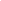 Кононова, Н. Н. Оценка условий формирования технико-технологического базиса аграрного сектора / Н. Н. Кононова, А. В. Улезько, А. П. Курносов. – Текст (визуальный) : электронный // Вестник Воронежского государственного аграрного университета. – 2020. – Т. 13, № 2 (65). – С. 118–129. – URL: https://www.elibrary.ru/item.asp?id=43178087 (дата обращения 06.11.2020)Старостин, И. А. Материально-техническая база сельского хозяйства: обеспеченность тракторами и состояние тракторостроения / И. А. Старостин, М. Г. Загоруйко. – Текст (визуальный) : электронный // Аграрный научный журнал. – 2020. – № 10. – С. 126–130. – URL: https://www.elibrary.ru/item.asp?id=44134041 (дата обращения 04.12.2020)Продукция сельского хозяйстваВоронин, Б. А. Условия для развития рынка органической продукции в России как фактор соблюдения продовольственной безопасности / Б. А. Воронин, И. П. Чупина, Я. В. Воронина. – Текст (визуальный) : электронный// Аграрное образование и наука. – 2020. – № 2. – С. 6. – URL: https://elibrary.ru/item.asp?id=43920449 (дата обращения 16.11.2020) Российский рынок органической продукции только начинает возрождаться и находится на начальном этапе своего развития. Вначале рынок органической продукции состоял на 100 % из импортной продукции таких стран, как Италия, Германия, Франция. Начиная с 2013 года, постепенно на рынке органической продукции появляется и отечественный производитель. Из-за экономического спада в стране и продовольственного эмбарго в 2014 году, в 2015-2016 годах рынок органической отечественной продукции развивался довольно медленно и увеличивался не более чем на 3 % в год. А если говорить о доле России на мировом рынке органической продукции, то она составляет 0,2 %. На сегодняшний день на мировом рынке органической продукции лидируют США (45 %), Германия (14 %), Франция (8 %). В России органической продукцией занимаются лишь небольшое количество компаний. Мы уже говорили, что это группа предприятий торговой марки «Агранта» и корпорация «Органик». Всемирное движение за продвижение органического сельского хозяйства включает в себя более 750 организаций из 108 стран и утверждает,Мартынушкин, А. Б. Агропродовольственный рынок Российской Федерации и Рязанской области: тенденции развития / А. Б. Мартынушкин, В. В. Туарменский, Ю. О. Лящук. – Текст (визуальный) : электронный // Вестник Мичуринского государственного аграрного университета. – 2020. – № 3 (62). – С. 112–118. – URL: https://www.elibrary.ru/item.asp?id=43989532 (дата обращения 18.11.2020) Севостьянов, А. Л. Региональный экспортный потенциал продукции АПК (на материалах Орловской области) / А. Л. Севостьянов. – Текст (визуальный) : электронный // Вестник аграрной науки. – 2020. – № 5 (86). – С. 145–153. – URL: https://www.elibrary.ru/item.asp?id=44094146 (дата обращения 02.11.2020)Экономика сельскохозяйственных предприятийГусаков, Е. Перспективная модель функционирования организационно-экономического механизма кластерных объединений в АПК / Е. Гусаков. – Текст (визуальный) : электронный // Аграрная экономика. – 2020. – № 8. – С. 29–35. – URL: https://elibrary.ru/item.asp?id=44013718 (дата обращения 16.11.2020) В ходе исследований была разработана модель функционирования организационно-экономического механизма кластерных объединений в агропромышленном комплексе. Для реализации модели на практике был определен набор необходимых организационных инструментов. Установлено, что для формирования благоприятных условий процесса кластеризации и функционирования организационно-экономического механизма кластерных структур необходимо принятие ряда институциональных актов: решения самой кластерной структуры по организации, решения органов власти, решения юридических структур и др. Настоящие решения важны для того, чтобы кластер приобрел требуемое качество развития. Вместе с тем нами сформулированы функции организационно-экономического механизма кластера в АПК, а также выявлены базовые инструменты организационно-экономического механизма функционирования кластера в агропромышленном комплексе, на основе которых построена соответствующая схема.Кирица, А. А. Техническая оснащенность и оценка уровня доходности сельскохозяйственных организаций Московской области / А. А. Кирица. – Текст (визуальный) : электронный // Агроинженерия. – 2020. – № 5 (99). – С. 43–48. – URL: https://www.elibrary.ru/item.asp?id=44183157 (дата обращения 03.12.2020)Проведен анализ наличия основных средств и финансового состояния сельскохозяйственных организаций Московской области. Определены основные факторы, препятствующие достижению финансовой устойчивости подмосковных аграриев, а также роль технического перевооружения в выходе предприятий на порог безубыточности. Сформулированы ключевые направления совершенствования государственной поддержки лизинга как фундаментального условия стабилизации финансового положения сельского хозяйства региона: 1) эффективная система мониторинга и экономическое обоснование целесообразности, необходимости и возможности использования сельскохозяйственными предприятиями лизинговой схемы финансирования; 2) оптимизация механизмов государственной поддержки лизинга в сельском хозяйстве, переход на агропромышленный гибридный лизинг со смешанным финансированием; 3) совершенствование механизма развития лизинга в АПК на законодательном уровне; 4) развитие вторичного рынка сельскохозяйственной техники. Семкин, А. Г. Трансформация элементов стратегии муниципального управления сельскохозяйственным бизнесом в сфере размещения и специализации аграрного производства / А. Г. Семкин. – Текст (визуальный) : электронный // Вестник Российской сельскохозяйственной науки. – 2020. – № 5. – С. 8–12. – URL: https://www.elibrary.ru/item.asp?id=43955885 (дата обращения 24.11.2020)Федореева, О. Е. Предпринимательство в АПК: проблемы и перспективы развития в Приморском крае / О. Е. Федореева. – Текст (визуальный) : электронный // Аграрный вестник Приморья. – 2020. – № 1 (17). – С. 65–67. – URL: https://elibrary.ru/item.asp?id=42918108 (дата обращения 05.11.2020)В статье рассмотрена динамика численности субъектов малого предпринимательства в сельском хозяйстве и структура продукции сельского хозяйства по категориям землепользователей Приморского края; выделены основные «болевые точки», с которыми сталкиваются малые аграрные предприятия. Исследована проблематика реализации Программы «Дальневосточный гектар», проанализированы краевые программы поддержки сельского хозяйства. Акцентировано внимание на причинах, по которым малое и среднее предпринимательство в агросфере развивается недостаточно быстрыми темпами (нехватка финансовых средств, сложность получения кредитных ресурсов и грантов и пр.). Сделан аргументированный вывод о том, что одним из ключевых направлений деятельности Администрации Приморского края должна стать поддержка аграрного предпринимательства.Шмидт, Ю. И. Эффективность сдвигов в структуре основных средств в сельскохозяйственных организациях Тверской области / Ю. И. Шмидт. – Текст (визуальный) : электронный  // Аграрный вестник Приморья. – 2020. – № 1 (17). – С. 68–72. – URL: https://elibrary.ru/item.asp?id=42918109 (дата обращения 05.11.2020)Фермерские и личные подсобные хозяйства населенияУстюкова, В. В. Крестьянское (фермерское) хозяйство - юридическое лицо как семейно-трудовое объединение / В. В. Устюкова. – Текст (визуальный) : электронный // Аграрное и земельное право. – 2020. – № 5 (185). – С. 9–12. – URL: https://elibrary.ru/item.asp?id=43844086 (дата обращения 16.11.2020) Включение в главу 4 Гражданского кодекса РФ «Юридические лица» специальной статьи, посвященной крестьянскому (фермерскому) хозяйству, привело к появлению множества вопросов как теоретического, так и практического порядка по поводу существенных признаков данной организационно-правовой формы. Одним из таких спорных вопросов является вопрос о том, сохраняется ли за фермерским хозяйством – юридическим лицом признак семейно-трудового объединения, или теперь он не обязателен. Автор делает вывод, что именно этот признак является ключевым, отличающим фермерское хозяйство от иных коммерческих и корпоративных организаций, и он должен быть четко закреплен в Законе. Шинделова (Руфф), О. С. Опыт реализации программ государственной поддержки крестьянских (фермерских) хозяйств в Новосибирской области / О. С. Шинделова (Руфф), С. А. Шелковников, А. А. Волосский. – Текст (визуальный) : электронный // Вестник Мичуринского государственного аграрного университета. – 2020. – № 3 (62). – С. 125–132. – URL: https://www.elibrary.ru/item.asp?id=43989534 (дата обращения 18.11.2020)В данной статье рассмотрены основные направления государственной поддержки К(Ф)Х и сельскохозяйственных потребительских кооперативов; итоги реализации мероприятий за 2015-2019 гг.; основные причины отклонения заявок на получение субсидий.Экономика растениеводстваАктуальные вопросы научного и кадрового обеспечения развития мелиорации в Нечерноземье / Н. Н. Дубенок, А. И. Иванов, Ю. В. Чесноков, Ю. Г. Янко. – Текст (визуальный) : электронный // Вестник Российской сельскохозяйственной науки. – 2020. – № 6. – С. 14–19. – URL: https://www.elibrary.ru/item.asp?id=44263116 (дата обращения 01.12.2020)Егоров, Е. А. Нетарифное регулирование рынка плодовой продукции как инструмент управления развитием отрасли садоводства / Е. А. Егоров, Ж. А. Шадрина, Г. А. Кочьян. – Текст (визуальный) : электронный // Вестник Российской сельскохозяйственной науки. – 2020. – № 6. – С. 4–9. – URL: https://www.elibrary.ru/item.asp?id=44263114 (дата обращения 01.12.2020)Дана оценка эффективности развития отрасли садоводства в Российской Федерации, проанализированы объемы производства, состав и структура импорта плодовой продукции. Актуализирована необходимость применения различных форм повышения доходности производства. Рассмотрены основные инструменты государственного регулирования рынка плодовой продукции, включая прямые и косвенные, к которым относятся экономические инструменты, реализуемые посредством бюджетной, ценовой, налоговой и внешнеэкономической политики, для обеспечения устойчивого развития субъектов промышленного садоводства. Предложены основные направления снижения величины дефицита средств у сельхозпроизводителей: совершенствование системы ценообразования на реализуемую продукцию, учитывающей объем прибыли и норму рентабельности, необходимых для обеспечения заданных темпов воспроизводства и возмещения возрастающих затрат на производство; использование мер нетарифного регулирования, предусматривающих установление сезонных квот на период массового сбора и реализации урожая для регулирования емкости потребительского рынка преимущественно продукцией отечественного производства.Киварина, М. В. Анализ современного состояния и динамики развития растениеводства в России / М. В. Киварина, Н. Н. Юрина. – Текст (визуальный) : электронный // Вестник аграрной науки. – 2020. – № 5 (86). – С. 130–137. – URL: https://www.elibrary.ru/item.asp?id=44094144 (дата обращения 02.11.2020)В статье представлены результаты анализа современного состояния растениеводства России, а также динамика основных показателей отрасли. Растениеводство занимает позиции первостепенной важности в агропромышленном комплексе страны, поскольку стоимость продукции сельского хозяйства в фактически действовавших ценах составила в 2018 г. 5348,8 млрд руб. (по предварительным данным 2019 г. - 5907,9 млрд руб.), из них растениеводства - 2756,1 млрд. руб. (3160,0 млрд руб. - в 2019 г.) или 51,5% (53,5% в 2019 г.); индекс производства продукции растениеводства - 98,5% (в 2019 г. - 106,1%). Валовой сбор зерна в 2018 г. составил 113,3 млн тонн; в структуре производства зерновых культур наибольшая доля принадлежит пшенице - 63,69% или 72,1 млн т, далее ячмень - 15,00% (16,99 млн т), кукуруза - 10,08% (11,4 млн т), овес - 4,17% (4,7 млн т), рожь - 1,69% (1,9 млн т), рис - 0,92% (1,0 млн т), гречиха - 0,82% (0,9 млн т) и прочие культуры - 7,79% (8,8 млн т). Наиболее выгодная ситуация сложилась с такими техническими культурами, как соя и рапс. В 2018 г. были собраны рекордные урожаи сои и рапса - 4026,8 и 1988,7 тыс. т соответственно. Объем производства овощей во всех категориях хозяйств за период 2014-2018 гг. увеличился с 12821,02 до 13685,23 тыс. тонн; также возросла урожайность и товарность продукции. Обеспеченность населения в 2018 г. овощами и бахчевыми культурами составила 76,18%.Криничная, Е. П. Современные тенденции развития отрасли растениеводства в условиях реализации экспортно-ориентированной стратегии АПК России / Е. П. Криничная. – Текст (визуальный) : электронный // Вестник Мичуринского государственного аграрного университета. – 2020. – № 3 (62). – С. 105–112. – URL: https://www.elibrary.ru/item.asp?id=43989531 (дата обращения 18.11.2020) В рамках исследования рассмотрены современные тенденции развития отрасли растениеводства и определены основные проблемы данной отрасли в условиях реализации экспортно-ориентированной стратегии.Сидоренко, О. В. Эффективность производства и экспортные возможности зернового подкомплекса АПК / О. В. Сидоренко. – Текст (визуальный) : электронный // Вестник аграрной науки. – 2020. – № 5 (86). – С. 154–159. – URL: https://www.elibrary.ru/item.asp?id=44094147 (дата обращения 02.11.2020)Фактор государственной поддержки в тенденциях развития отрасли садоводства / Е. А. Егоров, Ж. А. Шадрина, Г. А. Кочьян, П. Ф. Парамонов. – Текст (визуальный) : электронный // Вестник Российской сельскохозяйственной науки. – 2020. – № 5. – С. 4–8. – URL: https://www.elibrary.ru/item.asp?id=43955884 (дата обращения 24.11.2020)Экономика животноводстваАлексеев, А. А. Новые подходы к оценке эффективности предприятий по производству молока / А. А. Алексеев, Е. А. Дубова. – Текст (визуальный) : электронный // АгроЗооТехника. 2020. – Т. 3, № 2. – С. 5. – URL: https://elibrary.ru/item.asp?id=43047636 (дата обращения 03.11.2020)Цель исследований заключалась в разработке новых подходов к оценке эффективности молочного скотоводства, в частности методики рейтинговой оценки сельскохозяйственных предприятий по эффективности производства молока. Апробация методики проведена по с/х предприятиям Вологодской области. В ходе исследований было изучено современное состояние и рассмотрена динамика развития отрасли молочного скотоводства в Вологодской области, показавшая рост валового надоя в сельскохозяйственных организациях региона в 2019 году до 526,2 тыс. т молока при среднегодовом удое 7568 кг от одной коровы. Анализ доходности сельскохозяйственных организаций региона выявил снижение уровня рентабельности производства молока с 30,3% в 2017 году до 17,9% в 2019 году, обусловленное опережением темпа роста себестоимости относительно темпа роста цены реализации молока.Анциферова, О. Ю. Инновационные подходы к формированию организационно-экономического механизма пчеловодства / О. Ю. Анциферова, С. В. Колупаев. – Текст (визуальный) : электронный // Вестник Мичуринского государственного аграрного университета. – 2020. – № 3 (62). – С. 92–99. – URL: https://www.elibrary.ru/item.asp?id=43989529 (дата обращения 18.11.2020)В статье раскрыта специфика инновационных процессов в пчеловодстве. Доказано, что современное функционирование организационно-экономического механизма пчеловодства невозможно без инновационной составляющей, благоприятного инвестиционного климата и государственной поддержки. На основе анализа рынка пчеловодческой продукции в мире, России и Тамбовской области, а также исследования возможностей и предпосылок эффективного функционирования пчеловодства, предлагаются основные направления повышения инновационной активности в пчеловодстве.Бакиев, М. И. Шиншилловодство - как бизнес / М. И. Бакиев – Текст (визуальный) : электронный // Вопросы кролиководства. – 2020. – № 1. – С. 21–23. – URL: https://www.elibrary.ru/item.asp?id=43154442 (дата обращения 04.12.2020) Предлагаем вниманию читателей доклад М.И. Бакиева, озвученный им на семинаре «Состояние и перспективы современного шиншилловодства», состоявшегося 6 февраля на Международной выставке племенного дела и технологий для производства и переработки продукции животноводства АГРОФАРМ-2020. Анализируя свой собственный опыт разведения шиншилл и общую ситуацию. сложившуюся в отечественном шиншилловодстве, автор дает полезные рекомендации начиющим фермерам.Буяров, А. В. Роль отрасли птицеводства в обеспечении продовольственной безопасности России / А. В. Буяров, В. С. Буяров. – Текст (визуальный) : электронный // Вестник Курской государственной сельскохозяйственной академии. – 2020. – № 7. – С. 84–95. – URL: https://www.elibrary.ru/item.asp?id=44191674 (дата обращения 17.11.20)Быковская, Н. В. Современное состояние и проблемы развития молочной отрасли (на материалах Пензенской области) / Н. В. Быковская. – Текст (визуальный) : электронный // Вестник Российского государственного аграрного заочного университета. – 2020. – № 34 (39). – С. 67–70. – URL: https://www.elibrary.ru/item.asp?id=44244169 (дата обращения 27.11.2020)  Глеба, О. В. Проблемы обеспечения безопасности животноводческой продукции / О. В. Глеба, К. А. Чудакова. – Текст (визуальный) : электронный // Аграрное и земельное право. – 2020. – № 4 (184). – С. 34–38. – URL: https://elibrary.ru/item.asp?id=43844771 (дата обращения 16.11.2020) Коник, Н. В. Совершенствование управления технической безопасностью с учетом принципов ХАССП на мясоперерабатывающем предприятии агропромышленного сектора / Н. В. Коник, О. А. Шутова, Д. Н. Катусов. – Текст (визуальный) : электронный // Аграрный научный журнал. – 2020. – № 9. – С. 83–90. – URL: https://elibrary.ru/item.asp?id=44032786 (дата обращения 02.11.2020)В статье рассматривается разработка и внедрение системы управлению технической безопасностью на основе принципов ХАССП на мясоперерабатывающим предприятии. Определены опасные факторы производства, проведено ранжирование показателей, установлены критические контрольные точки на всех стадиях переработки продукции, разработан план ХАССП.Лещуков, К. А. Есть ли будущее у российского органического молока? / К. А. Лещуков. – Текст (визуальный) : электронный // Вестник аграрной науки. – 2020. – № 5 (86). – С. 100–106. – URL: https://www.elibrary.ru/item.asp?id=44094140 (дата обращения 02.11.2020)Мартынушкин, А. Б. Анализ затрат на мероприятия по снижению уровня биологических рисков при производстве молока / А. Б. Мартынушкин, Ю. Б. Кострова, Ю. О. Лящук. – Текст (визуальный) : электронный // Вестник КрасГАУ. – 2020. – № 9 (162). – С. 157–164. – URL: https://www.elibrary.ru/item.asp?id=44131464 (дата обращения 06.11.2020)Проведен анализ затрат на проведение мероприятий по снижению уровня биологических рисков на предприятиях агропромышленного комплекса. Рассмотрен состав затрат на проведение организационно-хозяйственных и ветеринарно-санитарных мероприятий, детально описаны дополнительные затраты на идентификацию факторов биологического риска (возбудителей инфекционных заболеваний), проявляющих изменчивость под влиянием условий внешней среды, рассчитан экономический ущерб, наносимый предприятиям АПК в результате воздействия факторов микробиологического риска на примере 4 особо опасных зооантопонозов (заболеваний, вызываемых факторами биологического риска, общими для человека и животных): микобактерий туберкулеза, бактерий родов Brucella, Leptospira и Listeria monocytogenes. Тиндова, М. Г. Анализ регионального животноводства (на примере Саратовской области) / М. Г. Тиндова. – Текст (визуальный) : электронный // Агропродовольственная экономика. – 2020. – № 5. – С. 50–59. – URL: https://elibrary.ru/item.asp?id=43991656 (дата обращения 02.11.2020)Холодова, М. А. Перспективы развития животноводства в условиях новой экономической реальности / М. А. Холодова, Е. П. Криничная. – Текст (визуальный) : электронный // Вестник Мичуринского государственного аграрного университета. – 2020. – № 3 (62). – С. 118–125. – URL: https://www.elibrary.ru/item.asp?id=43989533 (дата обращения 18.11.2020)В статье рассмотрены тенденции развития отрасли животноводства России в условиях новой экономической (постпандемической) реальности. Определены перспективные объемы производства основных видов продукции животноводства, среди которых мясо и молоко в разрезе отдельных категорий хозяйств на период до 2025 г.Храмченкова, А. О. Стратегия развития молочного скотоводства Брянской области, обеспечивающая эффективное использование ресурса труда / А. О. Храмченкова, Е. П. Чирков. – Текст (визуальный) : электронный // Вестник Брянской государственной сельскохозяйственной академии. – 2020. – № 5 (81). – С. 43–53. – URL: https://www.elibrary.ru/item.asp?id=44040527 (дата обращения 03.11.2020)Яшкин, А. И. Практика применения принципов ХАССП в молочном скотоводстве / А. И. Яшкин. – Текст (визуальный) : электронный // Аграрно-пищевые инновации. – 2020. – № 1(9). – С. 74–82. – URL: https://elibrary.ru/item.asp?id=42834421 (дата обращения 16.11.2020) Финансы сельского хозяйстваАнализ возможностей оптимизации налогообложения прибыли сельскохозяйственных организаций / И. Н. Маслова, А. С. Оробинский, Р. В. Нуждин [и др.]. – Текст (визуальный) : электронный // Вестник Воронежского государственного аграрного университета. – 2020. – Т. 13, № 2 (65). – С. 178–187. – URL: https://www.elibrary.ru/item.asp?id=43178093 (дата обращения 06.11.2020)Целью исследования является теоретическое обоснование и методическое обеспечение оптимизации налогообложения прибыли субъектов среднего предпринимательства в аграрной сфере. Для достижения поставленной цели раскрыты взаимосвязи сущностей категорий «устойчивое развитие» и «налоговая устойчивость», а также проанализированы особенности деловой полезности рекомендаций по совершенствованию учётной политики и элементов налогообложения прибыли в организациях. Методологической основой исследования являются общенаучные методы - дедуктивный, индуктивный, системный, а также частнонаучные подходы - процессный и каузальный. Рост поступлений налога на прибыль в консолидированный бюджет Российской Федерации за последние пять лет в 1,15 раза (в том числе от организаций в сельскохозяйственном производстве - в 1,3 раза) подтверждает своевременность целевой установки исследования. Значимость оптимального налогообложения прибыли возрастает не только для собственников, распоряжающихся её массой, но и для государства, получающего часть прибыли в виде налога и пополняющего этой массой бюджет...Аникина, И. Д. Применение федеральных учётных стандартов в сельскохозяйственных организациях / И. Д. Аникина, С. В. Солодова. – Текст (визуальный) : электронный // Вестник Волгоградского государственного университета. Экономика. – 2020. Т. 22, № 2 – С. 201–212. – URL: https://www.elibrary.ru/item.asp?id=43950038 (дата обращения 06.11.2020)Бунина, А. Ю. Особенности отражения операций с внеоборотными активами в соответствии с положениями международных и российских стандартов / А. Ю. Бунина, Т. Н. Павлюченко. – Текст (визуальный) : электронный // Вестник Воронежского государственного аграрного университета. – 2020. – Т. 13, № 2 (65). – С. 188–195. – URL: https://www.elibrary.ru/item.asp?id=43178094 (дата обращения 06.11.2020)Бортникова, И. М. Проблемы учета арендной платы за землю в сельскохозяйственных организациях / И. М. Бортникова. – Текст (визуальный) : электронный // Вестник Донского государственного аграрного университета. – 2020. – № 2-2. – С. 95–100. – URL: https://www.elibrary.ru/item.asp?id=43837063 (дата обращения 06.11.2020) В статье рассмотрены проблемы, касающиеся развития арендных отношений во взаимосвязи с различными видами земельной собственности, их многообразием направлений и механизмов, стимулирующих ее развитие, определение ставок арендной платы. Также представлены основные способы расчета арендной платы за сельскохозяйственные земли, более детально изучен метод оценки арендной платы «по затратам». А также приведены примерные бухгалтерские записи по операциям с земельными участками для учетно-аналитического обеспечения расчетов размера арендной платы за сельскохозяйственные земли.Коновалова, Л. К. Планирование и контроль затрат сельскохозяйственного предприятия / Л. К. Коновалова, В. В. Окорков. – Текст (визуальный) : электронный // Владимирский земледелец. – 2020. – № 3 (93). – С. 58–64. – URL: https://www.elibrary.ru/item.asp?id=44069769 (дата обращения 04.12.2020)Рассмотрены некоторые современные подходы к планированию затрат сельхозпроизводителя и контролю над ними на примере отрасли растениеводства в рамках хозяйствующих субъектов. Источниками информации послужили результаты экспериментальных исследований Верхневолжского ФАНЦ, планово-отчетная документация СПК «Рассвет» Гаврилово-Посадского района Ивановской области. В результате исследования разработан ряд подходов к планированию в системе «затраты-результаты» в рамках хозяйствующего субъекта. 1. Выбор рационального уровня затрат и продуктивности сельскохозяйственных культур с целью получения максимального дохода с учетом уровня интенсификации производства. 2. Учет качества продукции и потребительских предпочтений.Коробейников, Д. А. Кредит в организационно-экономическом механизме сельского хозяйства / Д. А. Коробейников. – Текст (визуальный) : электронный // Вестник Воронежского государственного аграрного университета. – 2020. – Т. 13, № 2 (65). – С. 138–149. – URL: https://www.elibrary.ru/item.asp?id=43178089 (дата обращения 06.11.2020)Представлен обзор теоретических взглядов на институциональные и структурные изменения форм и методов организации кредитных отношений в сельском хозяйстве, которые в совокупности с меняющимися подходами к государственному регулированию формируют специфичный отраслевой кредитный механизм. Показано, что исследование кредита через призму теории экономических механизмов позволяет структурировать тенденции и закономерности построения и эволюционирования систем банковского, кооперативного и льготного кредитования сельского хозяйства, при этом обеспечивает полноту и достоверность исследования внутренних противоречий кредитного механизма и его несоответствий хозяйственному механизму отрасли в целом. На основе свойства аддитивности экономических механизмов сделан вывод, что «кредитный механизм» как самостоятельная экономическая категория субординированно встроен в структуру организационно-экономических механизмов экономических систем разного уровня (в том числе отдельных отраслей), а его параметры детерминированы общими целями их развития и факторами внешней среды.Сарсембаева, Г. Б. Перспективы интегрированной системы учета и управления затратами в зерновом производстве / Г. Б. Сарсембаева. – Текст (визуальный) : электронный // Аграрное образование и наука. – 2020. – № 2. – С. 16. – URL: https://elibrary.ru/item.asp?id=43920459 (дата обращения 16.11.2020) В статье излагаются сравнительная характеристика системы учета и управления затратами с целью их последующей интеграции для принятия эффективных управленческих решений хозяйствующих субъектов в зерновом производстве.Сельское хозяйство за рубежомАртюшевский, Н. Методологические аспекты замещения активов сельскохозяйственных организаций в процедуре санации / Н. Артюшевский, Н. Бычков, Н. Мохначева. – Текст (визуальный) : электронный // Аграрная экономика. – 2020. – № 9. – С. 16–25 – URL: https://elibrary.ru/item.asp?id=44017572 (дата обращения 16.11.2020) В статье в контексте Указов Президента Республики Беларусь от 04.07.2016 № 253 «О мерах по финансовому оздоровлению сельскохозяйственных организаций» и от 02.10.2018 № 399 «О финансовом оздоровлении сельскохозяйственных организаций» проанализировано состояние аграрных предприятий, находящихся в процедуре экономической несостоятельности (банкротства). Выявлен ряд перечисленных в упомянутых документах инструментов, не использующихся или применяемых редко. Эффективность процедуры замещения активов оценена на примере ОАО «Присожье», расположенного в Славгородском районе Могилевской области.Бубен, С. Согласованная агропромышленная политика в Евразийском экономическом союзе: результаты и перспективы / С. Бубен, М. Байгот. – Текст (визуальный) : электронный // Аграрная экономика. – 2020. – № 8. – С. 3–9. – URL: https://elibrary.ru/item.asp?id=44013715 (дата обращения 16.11.2020) В статье представлены результаты реализации интеграционных процессов Евразийского экономического союза в агропромышленной сфере, а также дана оценка влияния принятых решений на агропромышленный комплекс. Предложены перспективные направления межгосударственного взаимодействия в данной сфере с учетом нормативной правовой базы Евразийского экономического союза.Коэн-Гат, К. Мировая продовольственная безопасность в условиях COVID-19 - перспективы сотрудничества Израиля и России / К. Коэн-Гат. – Текст (визуальный) : электронный // Агроинженерия. – 2020. – № 5 (99). – С. 78–80. – URL: https://www.elibrary.ru/item.asp?id=44183162 (дата обращения 03.12.2020)В условиях пандемии Covid-19 и последовавшей опасности глобального экономического кризиса мир оказался не готов к выполнению задач, связанных с обеспечением продовольственной безопасности планеты. Число жителей планеты, находящихся в зоне риска, после пандемии увеличилось на десятки миллионов. Задача каждого государства заключается в том, чтобы приложить максимум усилий для ликвидации последствий пандемии Covid-19 и максимально обеспечить продовольственную безопасность для своих граждан. Государство Израиль обладает серьезными достижениями в области ведения инновационного сельского хозяйства и предлагает использовать эффективные приемы. Сотрудничество между Израилем и Россией, взаимное содействие в вопросах производства продуктов питания могут внести в решение мировой продовольственной проблемы существенный вклад.Лебедевич, М. Группировка сельскохозяйственных предприятий при проведении производственно-экономических соревнований: критерии отнесения / М. Лебедевич. – Текст (визуальный) : электронный // Аграрная экономика. – 2020. – № 9. – С. 42–49. – URL: https://elibrary.ru/item.asp?id=44017575 (дата обращения 16.11.2020) Обоснована необходимость проведения производственно-экономических соревнований среди сельскохозяйственных предприятий, разделенных на группы с учетом экономических и природных условий. Предложены показатели, которые следует принимать во внимание при формировании комплексного единого показателя для распределения сельскохозяйственных предприятий по группам.Пилипук, А. Механизм и условия формирования агрохолдингов в АПК Беларуси / А. Пилипук – Текст (визуальный) : электронный // Аграрная экономика. – 2020. – № 8. – С. 20–28. – URL: https://elibrary.ru/item.asp?id=44013717 (дата обращения 16.11.2020) В статье рассмотрены современные подходы по созданию и развитию крупных интегрированных компаний в агропромышленной сфере, выявлены основные факторы конкуренции на мировом продовольственном рынке. Представлен механизм создания холдинга в кондитерской отрасли с участием государства, определены основные этапы организационных преобразований и централизации функций управления. Приведена функциональная модель управления развитием кондитерской отрасти на основе интеграционного подхода, которая позволит создать необходимые условия для активизации отраслевой политики, формирования необходимых стратегических компетенций на уровне управляющих компаний холдингового объединения, выстроить современные корпоративные модели управления бизнесом.Подлипский, А. Роль и место холдинговых структур в АПК Беларуси / А. Подлипский. – Текст (визуальный) : электронный // Аграрная экономика. – 2020. – № 8. – С. 36–42. – URL: https://elibrary.ru/item.asp?id=44013719 (дата обращения 16.11.2020) В статье сделана попытка определить роль структур холдингового типа в экономике Республики Беларусь и, в частности, в сфере аграрного бизнеса. Проанализирован состав участников объединений. Определены потенциальные преимущества холдинговых структур по сравнению с другими субъектами. Рассмотрены некоторые законодательные аспекты в сфере создания и функционирования структур холдингового типа. Изучена динамика валовых показателей рассматриваемых объединений, на основании этого определен их вклад в экономику страны. Проведен анализ рентабельности продаж холдинговых структур в сравнении со среднереспубликанскими. Выявлены основные причины низкой эффективности агрохолдингов. Проанализированы тенденции интеграционных процессов в Витебской области.Формирование модели модернизации в условиях цифровой экономики / С. Основин, Н. Мальцевич, В. Основин, Л. Основина. – Текст (визуальный) : электронный // Аграрная экономика. – 2020. – № 9. – С. 34–41. – URL: https://elibrary.ru/item.asp?id=44017574 (дата обращения 16.11.2020) При осуществлении цифровой трансформации экономики необходимо принимать оптимальные решения для успешного проведения модернизации сельскохозяйственного производства и обеспечения продовольственной безопасности Республики Беларусь. Повышению эффективности производственных процессов в аграрном секторе экономики способствует использование информационных технологий, однако по ряду причин они внедряются в медленно. Чтобы ускорить этот процесс, необходимо реализовать ряд программ, направленных на активизацию инновационной деятельности и подготовку управленческих кадров, способных использовать упомянутые технологии. В сельском хозяйстве комплексная цифровая трансформация может обеспечить сокращение непроизводственных расходов, увеличение результативности труда, повышение качества аграрной продукции.Хейфец, Б. А. Государственные закупки как инструмент реализации экономической политики (опыт стран ЕС на примере сельского хозяйства) / Б. А. Хейфец, В. Ю. Чернова. – Текст (визуальный) : электронный // Вестник Российского университета Дружбы народов. серия: экономика. – 2020 – Т. 28, № 3. – С. 568–584. – URL: https://www.elibrary.ru/item.asp?id=43988666 (дата обращения 27. 11.2020)Составитель: Л. М. Бабанина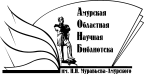 «Амурская областная научная библиотека имени Н.Н. Муравьева-АмурскогоОтдел формирования и обработки фондов